DAILY TIMESHEET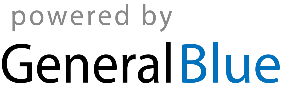 Company Name:Supervisor:Date:Employee NameClock InClock OutLunchClock InClock OutTotal HoursSignature